Общество с ограниченной ответственностью «Дэнт»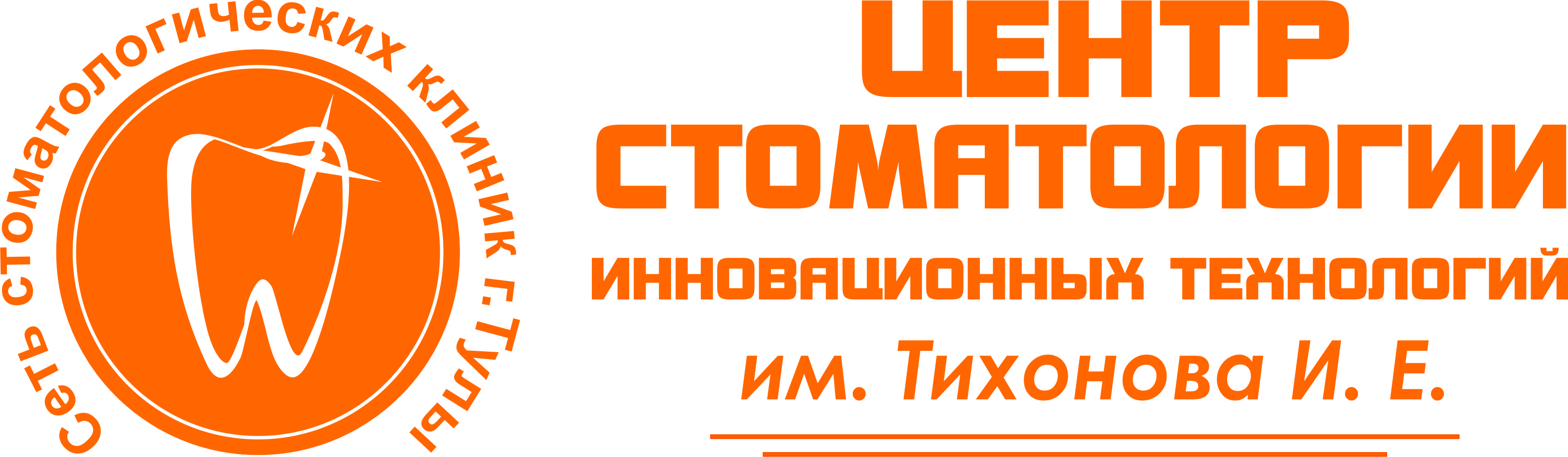         ИНН 7106032326 ОГРН 1157154019296        Юридический адрес: .Тула, ул. Революции, д.17а        Фактический адрес: .Тула, ул. Революции, д.17а300041, г. Тула, ул. Лейтейзена, д.7а        Тел.: 8 (4872) 252131, ф. 8 (4872) 570510         Эл. почта: info.tuladent71@gmail.comСОГЛАСИЕ НА ОБРАБОТКУ ПЕРСОНАЛЬНЫХ ДАННЫХЯ, _______________________________________________________________________________________(Ф.И.О. полностью)проживающий (ая) по адресу (месту регистрации):_________________________________________ ______________________________________________________________________________________________________________________________________________________________________________________ паспорт серия и номер_________________________, дата выдачи _________________________ название выдавшего органа _______________________________________________________________________________________в соответствии с требованиями ст. 9 ФЗ от 27.07.06 г. «О персональных данных» № 152-ФЗ, подтверждаю свое согласие на обработку ООО «Дэнт» (300041, г.Тула, ул. Революции, д.17а) (далее – Оператор) моих персональных данных, включающих: фамилию, имя, отчество, пол, дату рождения, адрес проживания, контактный телефон, паспортные данные или иные данные документа, удостоверяющего личность, ИНН, данные о состоянии моего здоровья, заболеваниях, случаях обращения за медицинской помощью, – в медико-профилактических целях, в целях установления медицинского диагноза и оказания медицинских услуг, учета оплаты медицинских услуг и исполнения договоров на оказание медицинских услуг, при условии, что их обработка осуществляется лицом, профессионально занимающимся медицинской деятельностью и обязанным сохранять врачебную тайну.В процессе оказания Оператором мне медицинских услуг я предоставляю право Оператору передавать мои персональные данные, в том числе составляющие врачебную тайну, с соблюдением мер, обеспечивающих их защиту, в интересах моего обследования, лечения и учета  должностным лицам Оператора, а также лицам, обрабатывающим персональные данные с Оператором на основании заключенного с ним договора. Предоставляю Оператору право осуществлять все действия (операции) с моими персональными данными, включая сбор, систематизацию, накопление, хранение, обновление, изменение, использование, обезличивание, блокирование, уничтожение. Оператор вправе обрабатывать мои персональные данные посредством внесения их в электронную базу данных, включения в списки (реестры) и отчетные формы, предусмотренные документами, регламентирующими предоставление отчетных данных. Обработка персональных данных может осуществляться как с использованием средств автоматизации, так и без их использования (на бумажных носителях).Срок хранения моих персональных данных соответствует сроку хранения первичных медицинских документов (медицинской карты стоматологического пациента) и составляет двадцать пять лет.Я оставляю за собой право отозвать свое согласие посредством составления соответствующего письменного документа, который может быть направлен мной в адрес Оператора по почте заказным письмом с уведомлением о вручении либо вручен лично под расписку представителю Оператора. В случае получения моего письменного заявления об отзыве настоящего согласия на обработку персональных данных, Оператор обязан прекратить их обработку в течение периода времени, необходимого для завершения взаиморасчетов по оплате оказанной мне до этого медицинской помощи.Дата ________________             Подпись ____________ /_________________/Согласие на информированиеФ.И.О.________________________________________________________________________________ Мобильный телефон +7 (_ _ _ ) _ _ _ - _ _ - _ _ Я, нижеподписавшийся, согласен/не согласен на получение информации от клиники (о времени, месте, условиях оказания медицинских услуг и т.д.) посредством смс-информирования/или информирования в месседжере WhatsApp. Дата ________________             Подпись ____________ /_________________/